Science Student’s Association Emergency Meeting Attendance 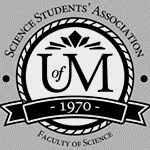 November 3, 2021Science Student’s Association Emergency Meeting MinutesNovember 3, 2021Called to Order: 4:39 PM
MotionsNovember 3, 2021Position Name PresentPresident Chloe McElheronNo (regrets)Vice PresidentStuti GuptaYesChairpersonYashas SamtaniYesSecretaryNatalie NguNo (regrets; proxy Tasnim)SenatorKyra CebulaYesSenatorSerena PhilipsNo (no regrets)SenatorDana SegalNo (regrets)UMSU RepresentativeMolly CrandalYesUMSU RepresentativeJasmine TingeyNo (regrets; proxy Paul Jerard Layug)UMSU RepresentativeTiffany TantakounNo (regrets)UMSU RepresentativeTristan RohatynskyYesAccessibility RepresentativeN/AN/AIndigenous Students’ RepresentativeZoe QuillYesInternational Students’ RepresentativeJanvi VaswanniNo (no regrets)LGBTTQ* RepresentativeN/AN/AWomen’s RepresentativeJulia LeYesFirst Years’ RepresentativeGabby DavidNo (regrets)TreasurerGuneet UppalYesDirector of AcademicsDivleen MangatYesDirector of CommunicationsMaria ManigqueNo (regrets)Director of Special EventsHajrah AtaYesDirector of Student ServicesAnnie JiangYesExecutive Assistant Fares Hossain No (regrets)Academic ProgrammerBrant DitchfieldYesAcademic Programmer Sebastian ChamorroNo (no regrets)Communications Programmer Paul Jerard LayugYesCommunications ProgrammerAmy Lloyd YesLounge ProgrammerMashtura KhanYesSpecial Events ProgrammerHannah GarberNo (no regrets)Special Events ProgrammerSion YiYesSpecial Events ProgrammerTran NguyenNo (no regrets)Student Services ProgrammerDevin HabonYesStudent Services ProgrammerKanso AlakaNo (regrets)Student Services ProgrammerTasnim RahmanYesAcknowledgement to use of Treaty LandZoe Quill acknowledges that we are meeting on treaty land. Approval of AgendaEmergency meeting therefore no agenda currently stands. Yashas invokes that since this is an emergency meeting, we will be entering a “rolling discussion” as topics come up.Approval of Minutes N/A  Council Reports President & (Vice) President A statement was released yesterday on Instagram announcing a statement in support of UMFA from SSA.Students Supporting UMFA has asked if SSA would like to be involved in a joint statement. An informal vote was held with all of council in attendance and the motion to join the joint statement passed.General discussion about the state of things, including organizing dates and times for providing the people on the picket line donuts/coffee/water and how content on UM Learn was taken down despite many instructors being firm about leaving content up.SenateVery little was discussed about the strike at the senate meeting.The UM Learn courses being removed was rectified – all courses were returned at around 2:07 pm.However, UMFA members will have the right to remove or take down their material if they want, and will be given tools and support to do so if they wish.If your course material is still down despite the instructor assuring their students that the material will stay up, email Brendon Scott of UMSU as he is currently taking care in contacting the university about this.UMSU and Student Senate Caucus passed an urgent amendment that includes compassionate grading, empathy and support for students including their right to pass the picket line or not, and any accommodations associated with assignments and schoolwork “up to the point of undue hardship” (it was worded deliberately in this way to be in accordance with Human Rights’ Law).Not related to the strike, but for things such as “brief absence from school” or anything of the sorts, instead of needing a doctors’ note for certain academic exemptions, you only need to fill out a form (a self-declaration type of process). The procedure itself does not change much, just the form.UMSUNothing to reportCommunicationsNothing to reportCouncillor Reports Special EventsNothing to reportAcademicsNothing to reportLounge ProgrammingNothing to reportAccessibility Nothing to reportLGBTTQ*Nothing to reportWomen’s Nothing to reportIndigenousNothing to reportInternationalNothing to reportFirst Year’sNothing to report.Student ServicesNothing to reportTreasurerNothing to reportCommittee Reports ExecutiveNothing to reportBy-LawsNothing to reportOther BusinessImportant Dates/NotesKyra mentioned everyone was very supportive and appreciative of SSA when students arrived to the picket line today.Stuti asked where members of SSA gathered for the picket line today. Kyra answered that people went to the headquarters first which is 62 Scurfield Blvd, unit 16 (big UMFA sign).Chloe and Stuti stated the budget for providing the donut/coffee/etc will just be taken from the exec budget. Any purchases over $100 will need to be approved.Tristian mentioned that the total was around $131 for today.Paul mentioned that the amount bought for today would cover around 2 shifts for UMFA.Stuti will look into the endowment fund that SSA does not have access to.A motion was made to give Yashas speaking rights for the duration of the meeting. Motion was moved by Tristan, and seconded by Stuti. As this was a procedural motion, non-voting members could vote. The motion passed.Yashas stated the following: He attended the senate meeting. Students can cross the picket line regardless of whether or not they have professors in UMFA or not. Students have the right to show solidarity with their professor and engage with the strike as a student and not do assignments, exams, etc. Academic concessions will be made. With regards to Students Supporting UMFA, they have stated that contingency plans have been made for one-three weeks of a strike. Both UMFA and administration are not budging on their salary position. The cap for a strike is 60 days, after in which both parties must go into arbitration. If such a case happens, student bodies should be prepared for the cancellation of winter semester, and student groups should be prepared to reach out to students in that case.Stuti mentioned that students are the ones who often get neglected in these situations. In response, we should make a resource list for students to check out. SSA members in general, should be prepared for students to reach out and try their best to provide resources for students who are affected by the strike.Yashas provided a link to the Students Supporting UMFA discord which is used for planning events, circulate relevant and important information, and assist in media coverage. PLEASE AVOID SHARING THIS LINK AND THE DISCORD EXTENSIVELY OR UNECESSARILY, the discord is only intended for students who are going to actively contribute in planning.Yashas has also mentioned that the university will be releasing information regarding student’s rights throughout the strike and what they are allowed to do with regards to the picket line. He also heard a rumour that CUPE is tentatively considering going on a strike alongside with UMFA, both for solidarity with them and also for similar salary reasons as UMFA, but emphasizes this is “hearsay” and should not be taken as anything official.Kyra asked Yashas to clarify the point about cancellation of winter semester and binding arbitration. Yashas stated that after 60 days, while binding arbitration will occur, since the fall semester will be delayed for too long, the winter semester will be cancelled. There has been radio silence between the two bargaining parties so it is unknown what will occur. Tasnim joined the discussion and stated that because of the large amount of negative consequences associated with the cancellation of the semester (reputation of the university will be greatly affected, students delaying their degrees from between 6 months to a year, etc.) that this scenario has a very low chance of occurring (but there is still a chance). Yashas concurs, and also states that spreading this information early to the students can cause mass distress, especially international students with VISAs. The possibility is still there but we should wait before announcing anything.Stuti mentioned the possibility of many students signing Letter of Permissions (LOPs) and that there is usually a long delay in getting these approved. Additionally, if the semester is extended and students want to take courses at other institutes, how will that work with regards to overlapping many classes? Stuti plans on talking to Krystyna regarding what can be done about this, and whether the Registrar’s Office will make any accommodations or adjustments.Tasnim mentioned that he heard other staff, such as certain members of counselling services, librarians, etc. are also on strike. Molly also stated she heard similar things, and they are on strike from things such as lack of resources. Julia confirmed that she saw certain members from these groups on strike today.Stuti will also ask about current situation at Faculty of Science office, because currently, there are long delays in service due to sheer volume of students needing their assistance at the moment.Julia mentioned that with regards to the students counselling services, the practicum students are not allowed to talk to students if their supervisors are also striking.Tasnim asked regarding if there is any other platforms for Students Supporting UMFA. Yashas mentioned there is also an Instagram, Twitter, and website (which contains a petition and other statements of support that can be sent to political bodies like MLAs, Minister of Education, etc.).Yashas mentioned that UMFA has reached out asking for students to assist with their “Communications” team; if you have skills feel free to do so. Students Supporting UMFA also is looking for students to assist their Communications team, as well as other notable skills such as someone who speaks French (as an example).Stuti would like to make it clear that you, as an individual, do not need to support UMFA just because SSA has taken a stance to support UMFA.DismissalStuti motions for dismissal at 5:35 PM, Tristan seconds; Motion passed. Motion Regarding:  Category: Motion:
Motion:
Status: PassedMoved By: 
Seconded By: Status: PassedMoved By: 
Seconded By: Motion Regarding:  Category: Motion: Motion: Status: Moved By:  
Seconded By: Status: Moved By:  
Seconded By: 